POLICY NUMBER: 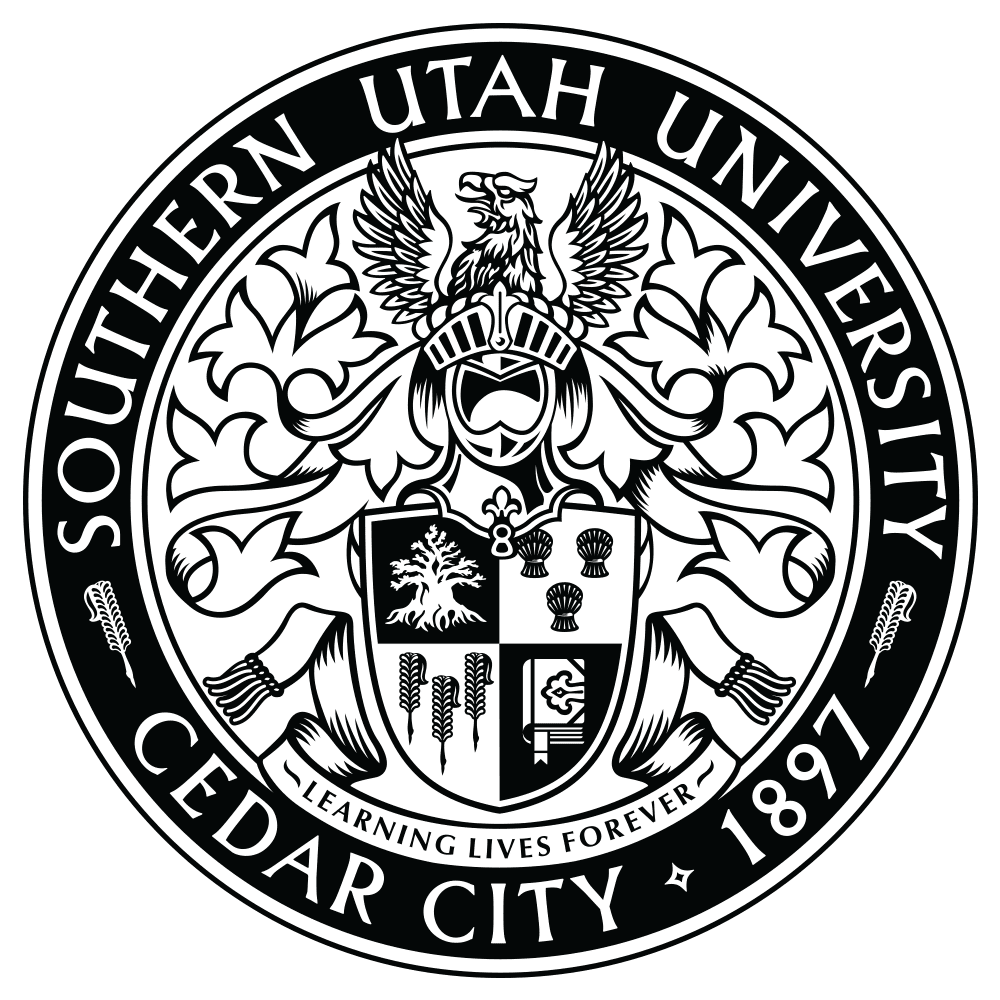 SUBJECT: PURPOSEThe purpose of this Policy is [to implement, define, etc. ____________].REFERENCESTextDEFINITIONSTerm: Definition.Term: Definition.POLICYTextTextTextTextTextTextTextTextTextRELEVANT FORMS/LINKSTextQUESTIONS/RESPONSIBLE OFFICEThe responsible office for this Policy is ________. For questions about _______, contact __________. For questions about ______, contact __________.POLICY ADOPTION AND AMENDMENT DATESDate Approved: Amended: 